PRESSEINFORMATIONEhrung verdienter Feuerwehrkameraden in StockerauStockerau – Am Freitag, dem 8. Dezember 2017, fand die Ehrung für langjährige und verdiente Mitglieder der Feuerwehren aus dem Feuerwehrabschnitt Stockerau im  Restaurant Gasthuber’s statt.Bezirksfeuerwehrkommandant Landesfeuerwehrrat Wilfried Kargl konnte zahlreiche Funktionäre der Feuerwehr begrüßen, u.a. Bezirkskommandant-Stv. Brandrat Ing. Wolfgang Lehner, die Abschnittskommandanten Brandrat Adolf Huber und Brandrat Hannes Holzer, den stellvertretenden Abschnittskommandanten Josef Haselberger, den Verwaltungsdienst der Feuerwehr mit Verwaltungsrat Andreas Steuer,  Hauptverwalter Kurt Kaup. OBI Mag. Martin Kogler und OV Gerald Heberger. Ebenso waren von den Ehrendienstgraden die ehemaligen Bezirksfeuerwehrkommandanten Erich Futschek, Heinrich Bauer und Fritz Zeitlberger anwesend, so wie der ehemalige Abschnittsfeuerwehrkommandant Johann Riefenthaler und Ehrenverwaltungsinspektor Helmut Wagner.Als Vertreter der Landesregierung nahm der Abgeordnete zum NÖ-Landtag Ökonomierat Ing. Hermann Haller an der Veranstaltung teil, seitens der Bezirkshauptmannschaft überbrachte Bezirkshauptfrau Dr. Waltraud Müllner-Toifl ihre Dankesworte und auch der Bürgermeister der Stadtgemeinde Stockerau Helmut Laab würdigte die geehrten Kameraden.Liste der ausgezeichneten Feuerwehrmitglieder:60 jährige verdienstvolle Mitgliedschaft:Franz Brater (Hausleiten), Johann Schörg und Leopold Trabauer (Niederhollabrunn), Gottfried Rauscher (Sierndorf), Karl Passecker (Stetteldorf), Franz Tittler (Wiesen), Leopold Buxbaum (Wollmannsberg)50 jährige verdienstvolle Mitgliedschaft:Josef Fischer (Eggendorf), Franz Pree (Gaisruck), Friedrich Teufelhart (Herzogbirbaum), Ernst Strohmayer (Oberhautzenthal), Josef Pacher (Obermallebarn), Josef Trabauer (Oberzögersdorf), Herbert Fichtinger (Perzendorf), Josef Pisecker (Pettendorf), Franz Schlaghuber und Josef Weinhappl (Ringendorf), Helmut Kornberger, Josef Resinger und Karl Zeinzinger (Zissersdorf)40 jährige verdienstvolle Mitgliedschaft:Josef Steiner (Eggendorf), Robert Fürst, Alfred Schauhuber und Wolfgang Zinnerer (Haselbach), Manfred Reingruber (Hatzenbach), Wilhelm Stolz (Hausleiten), Leopold Dopplinger (Niederrussbach), Franz Bader, Josef Eisenhut und Johann Muth (Nursch), Franz Haselböck, Herbert Häusler und Josef Zellner (Oberhautzenthal), Johann Bernhard, Karl Brandtner und Josef Theufelhart (Obermallebarn), Franz Halbwidl, Leopold Kleedorfer und Fridolin Lustig (Ottendorf), Josef Bernreiter (Pettendorf), Alois Lausch (Roseldorf), Karl Orth, Johann Lederer und Leopold Weiss (Seitzersdorf/Wolfpassing), Karl Maier und Walter Aichinger (Stetteldorf), Ernst Weidenauer (Stockerau), Johann Hein (Untermallebarn), Johann Mahrer (Unterparschenbrunn), Karl Pfeifer und Josef Schwarz (Zaina)25 jährige verdienstvolle TätigkeitChristian Fischer und Roland Strenn (Eggendorf), Martin Gruber (Hatzenbach), Günter Höfermayer (Herzogbirbaum), Roman Kruckner (Höbersdorf), Christian Duffek und Günther Hager (Niederhollabrunn), Günter Hochfelsner (Oberhautenthal), Günter Frittum, Georg Gritschenberger, Christian Grundschober, Leopold Koch, Harald Summerer und Johannes Summerer (Obermallebarn), Rainer Kloud und Karl Ebermann (Pettendorf), Markus Schlaghuber und Christian Weinhappl (Ringendorf), Manfred Weigl (Roseldorf), Johann Berthold, Harald Binder, Bernhard Forstner und Markus Schmöllerl (Senning), Franz Helfer (Sierndorf), Erwin Lorenz und Josef Kammermayer (Zaina)Verdienstzeichen 2. Klasse NÖLFVManfred Kreitmayer (Leitzersdorf)Verdienstzeichen 3. Klasse NÖLFVHelmut Jaremkof (Kleinengersdorf), Markus Glassl (Leitzersdorf), Gerhard Guntersdorfer (Nursch), Andreas Antony (Spillern)Ernennungsurkunde zum Bezirkssachbearbeiter Fahrzeug und GerätedienstChristian Jarmer (Unterhautzenthal)Ausbilderverdienstabzeichen SilberJohannes BöckErnennung zum VerwaltungsinspektorMartin Kogler (Niederhollabrunn)Rückfragehinweis:Bezirksfeuerwehrkommando KorneuburgOBI Karl LindnerBezirkssachbearbeiter ÖffentlichkeitsarbeitMobil      +43 (0)680 / 1183492Mail  presse@bfkdo-korneuburg.atNiederösterreichischer LandesfeuerwehrverbandBezirksfeuerwehrkommando Korneuburg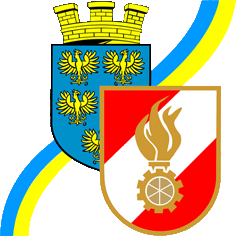 